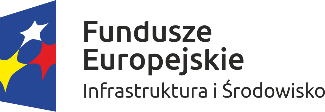 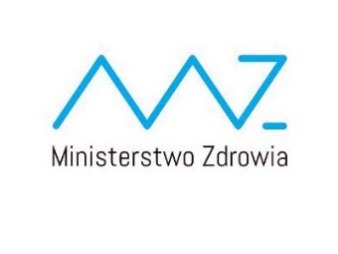 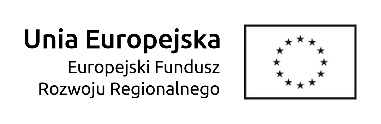 Załącznik nr 4 - OPIS PRZEDMIOTU ZAMÓWIENIA Dostawa i montaż kompletnego zestawu rezonansu magnetycznego oraz wykonanie dostosowania wielobranżowego projektu obszaru rezonansu do potrzeb oferowanego urządzenia dla Szpitala Samodzielnego Publicznego Zakładu Opieki Zdrowotnej Ministerstwa Spraw Wewnętrznych i Administracji w Kielcach finansowana z funduszy europejskich w ramach projektu: nr POIS.09.01.00-00-0264/18 pn. „Rozbudowa i doposażenie Samodzielnego Publicznego Zakładu Opieki Zdrowotnej MSWiA w Kielcach celem utworzenia Szpitalnego Oddziału Ratunkowego – I ETAPWszystkie parametry i wartości podane w zestawieniu muszą dotyczyć oferowanej konfiguracji.Wszystkie oferowane paramenty winny być potwierdzone w materiałach informacyjnych producenta (foldery, prospekty, dane techniczne lub instrukcje oferowanego sprzętu).W celu weryfikacji wiarygodności parametrów wpisanych w tabeli, Zamawiający zastrzega sobie prawo do weryfikacji danych technicznych u producenta.Wszędzie tam, gdzie przedmiot zamówienia jest opisany poprzez wskazanie znaków towarowych, nazw własnych, patentów lub pochodzenia a także funkcjonalności, Zamawiający dopuszcza zastosowanie przez Wykonawcę rozwiązań równoważnych.W trakcie postępowania  zalecana jest wizja lokalna mająca na celu doprecyzowanie zakresu prac związanych z przeprowadzeniem adaptacji pomieszczeń oraz instalacji.L.p.Warunki wymagane i pożądaneparametr wymagany / punktowanyparametr wymagany / punktowanypunktacjaparametr oferowany – należy podać.parametr oferowany – należy podać.Informacje ogólneInformacje ogólneInformacje ogólneInformacje ogólneInformacje ogólneInformacje ogólneInformacje ogólneProducent (należy podać)wymaganywymaganynie dotyczyNazwa, typ i model urządzenia (należy podać)wymaganywymaganynie dotyczyKraj pochodzenia (należy podać)wymaganywymaganynie dotyczyWszystkie elementy systemu fabrycznie nowe, nieużywane. Nie dopuszcza się elementów powystawowych i regenerowanychwymaganywymaganynie dotyczyRok produkcji: 2020 wymaganywymaganynie dotyczyOpis parametrówOpis parametrówOpis parametrówOpis parametrówOpis parametrówOpis parametrówOpis parametrówMagnesMagnesMagnesMagnesMagnesMagnesMagnesIndukcja stałego pola magnetycznego: ≥ 1,5 T (podać wartość [T])wymaganywymaganynie dotyczyKonstrukcja magnesu - tunelowa, zamkniętawymaganywymaganynie dotyczyZamknięty system chłodzenia magnesu ciekłym helem w technologii zerowego zużycia helu (podać zużycie helu zgodne z dokumentacją producenta wyrażone w litrach na rok)punktowanypunktowanyNajniższa wartość 4 pkt. Najwyższa wartość – 0 pkt.Pozostałe - proporcjonalnieAktywny SHIM (shimming) instalacyjnywymaganywymaganynie dotyczySprzętowa oraz programowa korekta homogeniczności pola po wprowadzeniu do magnesu pacjenta i cewek odbiorczychwymaganywymaganynie dotyczyHomogeniczność pola magnetycznego, wartość gwarantowana mierzona metodą Volume-root-mean-square dla min. 24 płaszczyzn pomiarowych dla kuli (DSV - Diameter spherical volume) w minimum 20 punktach pomiarowych:wymaganywymaganynie dotyczy11.1o średnicy 10 cm, nie więcej niż 0,05 ppm – podać wartość [ppm]wymaganywymaganynie dotyczy11.2o średnicy 20 cm, nie więcej niż 0,15 ppm – podać wartość [ppm]wymaganywymaganynie dotyczy11.3o średnicy 30 cm, nie więcej niż 0,5 ppm – podać wartość [ppm]wymaganywymaganynie dotyczy11.4o średnicy 40 cm, nie więcej niż 1,5 ppm – podać wartość [ppm]punktowanypunktowanyNajniższa wartość - 3 pkt. Graniczna – 0 pktPozostałe - proporcjonalnie11.5o średnicy 45 cm do 50 cm nie więcej niż 5,5 ppm – podać wartość [ppm]wymaganywymaganynie dotyczyMaksymalny wymiar FOV (field of view)(statyczny) ≥ 48 [cm] – Podać wartość dla wszystkich osi [cm]wymaganywymaganynie dotyczyŚrednica otworu gantry aparatu w najwęższym miejscu ≥ 70 cm (podać wartość [cm]wymaganywymaganynie dotyczyWymiar pola rozproszonego 5 Gauss (0,5 mT) w płaszczyźnie X/Y ≤ 3,0 m (podać)wymaganywymaganynie dotyczyWymiar pola rozproszonego 5 Gauss (0,5 mT) w osi Z ≤ 5,0 m (podać)wymaganywymaganynie dotyczySystem gradientowySystem gradientowySystem gradientowySystem gradientowySystem gradientowySystem gradientowySystem gradientowyCewki gradientowe chłodzone wraz z pakietem redukującym hałas generowany przez gradienty. Podać maksymalny poziom hałasu [dB]wymaganywymaganynie dotyczyMaksymalna, rzeczywista amplituda we wszystkich osiach x, y, z możliwa do zastosowania w obrazowaniu klinicznym w max FOV  nie mniej niż 33 mT/m – Podać [mT/m]punktowanypunktowanyNajwyższa wartość - 3 pkt. Graniczna – 0 pktPozostałe - proporcjonalnieMaksymalny, rzeczywisty SlewRate (we wszystkich osiach x, y, z), możliwy do zastosowania w obrazowaniu klinicznym, w max FOV nie mniej niż 120 T/m/s. – Podać [T/m/s]punktowanypunktowanyNajwyższa wartość - 3 pkt. Graniczna – 0 pktPozostałe - proporcjonalnieMin TR (repetition time) dla sekwencji EPI (DWI - diffusion-weighted imaging) przy matrycy 256x256, możliwy do uzyskania w zaoferowanej konfiguracji cewek (ocena wydajności systemu gradientowego) (podać wartość [ms])wymaganywymaganynie dotyczyMin TE (echo time) dla sekwencji EPI (Echo Planar Imaging) (DWI) przy matrycy 256x256, możliwy do uzyskania w zaoferowanej konfiguracji cewek (ocena wydajności systemu gradientowego) (podać wartość [ms])wymaganywymaganynie dotyczySystem RF (radio frequency)System RF (radio frequency)System RF (radio frequency)System RF (radio frequency)System RF (radio frequency)System RF (radio frequency)System RF (radio frequency)Moc wzmacniacza RF ≥ 15 kW (podać)punktowanypunktowanyNajwyższa wartość – 2 pktWartość graniczna – 0 pktPozostałe - proporcjonalnieSystem z transmisją cyfrową i optyczną. wymaganywymaganynie dotyczyMaksymalna liczba elementów obrazujących zaoferowanych cewek możliwa do wykorzystania jednocześnie w obrazowaniu równoległym w pojedynczym skanie i pojedynczym FOV ≥ 32 (podać)wymaganywymaganynie dotyczyDynamika sygnału (SNR - signal to noise ratio) sekcji odbiorczej modułu RF – Podać [dB]wymaganywymaganynie dotyczyCyfrowa filtracja RFwymaganywymaganynie dotyczyKontrola częstotliwościwymaganywymaganynie dotyczyKontrola fazywymaganywymaganynie dotyczyKontrola amplitudywymaganywymaganynie dotyczySystem minimalizacji SAR (specific absorption rate) (podać nazwę)wymaganywymaganynie dotyczyLiczba cewek możliwa jednocześnie do podłączenia do systemu MR (magnetic resonance) ≥ 3 (podać)wymaganywymaganynie dotyczySzerokość pasma przenoszenia odbiornika ≥ 1 MHz (podać)wymaganywymaganynie dotyczyCewkiCewkiCewkiCewkiCewkiCewkiCewkiZintegrowana cewka nadawczo – odbiorcza do badań całego ciała (hole body)wymaganywymaganynie dotyczyWielokanałowa, dedykowana cewka przeznaczona do badań głowy i szyi pozwalająca na akwizycje równoległe.Wymagane min. 16  kanałów odbiorczych/elementów odbiorczych w obrębie badanego obiektu. Podać ilość kanałów odbiorczych/elementów odbiorczych, nazwę zaoferowanej cewki (lub zestawu cewek) i techniki obrazowania równoległegowymaganywymaganynie dotyczyRegulacja kąta pochylenia cewki z punktu 34 umożliwiająca komfortowe badanie osób chorych.wymaganywymaganynie dotyczyWielokanałowa cewka lub zestaw cewek do badania całego kręgosłupa w zakresie min. 100 cm,  umożliwiająca stosowanie akwizycji równoległych całego obiektu; (Do realizacji funkcjonalności mogą być wykorzystane cewki oferowane w innych punktach)Min. 24 kanały odbiorcze/elementy odbiorcze. Podać ilość kanałów odbiorczych/elementów odbiorczych, nazwę zaoferowanej cewki (lub zestawu cewek) zgodnie z nomenklaturą producenta i techniki obrazowania równoległegowymaganywymaganynie dotyczyWielokanałowa cewka powierzchniowa lub zestaw cewek do badania jamy brzusznej i klatki piersiowej w zakresie co najmniej max FOV urządzenia, umożliwiająca stosowanie w obrębie całego badanego obiektu akwizycji równoległychMin. 12 kanałów odbiorczych/elementów odbiorczych w obrębie badanego obiektu - Podać nazwę zaoferowanej cewki (lub zestawu cewek) i techniki równoległej.wymaganywymaganynie dotyczyWielokanałowa cewka do badania stawu barkowego pozwalająca na akwizycje równoległe (Do realizacji funkcjonalności mogą być wykorzystane cewki oferowane w innych punktach)Min. 3 kanały odbiorcze/elementy odbiorcze w obrębie badanego obiektu. Podać ilość kanałów odbiorczych/elementów odbiorczych nazwę zaoferowanej cewki i techniki obrazowania równoległego.wymaganywymaganynie dotyczyWielokanałowa cewka nadawczo odbiorcza dedykowana do badania stawu kolanowego pozwalająca na akwizycje równoległeMin. 8 kanałów odbiorcze/elementy odbiorcze w obrębie badanego obiektu. Podać ilość kanałów odbiorczych/elementów odbiorczych nazwę zaoferowanej cewki i techniki obrazowania równoległego.punktowanypunktowanyWielokanałowa cewka nadawczo odbiorcza dedykowana do badania stawu kolanowego pozwalająca na akwizycje równoległe min. 8 kanałów / elementów – 1 pkt Rozwiązania dopuszczone przez Zamawiającego – 0 pktCewka elastyczna lub częściowo elastyczna umożliwiająca obrazowanie kończyn, podudzia, kolana (obrzękniętego stawu), łokcia oraz nadgarstka pozwalająca na akwizycje równoległe.Min. 8 kanałów odbiorczych/elementów odbiorczych w obrębie badanego obiektu. Podać ilość kanałów odbiorczych/elementów odbiorczych, nazwę zaoferowanej cewki i techniki obrazowania równoległego.wymaganywymaganynie dotyczyCewka elastyczna typu „średni flex” lub równoważna, umożliwiająca badania tętnic szyjnych, stawów skroniowo-żuchwowych oraz obrazowania małych stawów (np. łokieć, przedramię nadgarstek, kostka)Min. 4 kanały odbiorcze/elementy odbiorcze w obrębie badanego obiektu. Podać ilość kanałów odbiorczych/elementów odbiorczych, nazwę zaoferowanej cewki i techniki obrazowania równoległego.wymaganywymaganynie dotyczyDla zaoferowanych cewek elastycznych kompletny zestaw stabilizatorów pozwalający unieruchomić badany staw (w tym min.: stopa,  staw skokowy, staw kolanowy, staw barkowy)wymaganywymaganynie dotyczySystem do uporządkowanego przechowywania oferowanych cewek i fantomów   wymaganywymaganynie dotyczyOtoczenie pacjentaOtoczenie pacjentaOtoczenie pacjentaOtoczenie pacjentaOtoczenie pacjentaOtoczenie pacjentaOtoczenie pacjentaMaksymalna dopuszczalna masa pacjenta przy uwzględnieniu ruchu pionowego stołu minimum 250 kgwymaganywymaganynie dotyczyMinimalna wysokość stołu nad podłogą ≤ 55 cmwymaganywymaganynie dotyczyKompletny system monitorowania pacjenta (EKG, puls i oddech) dla wypracowania sygnałów synchronizujących.wymaganywymaganynie dotyczyDwukierunkowy system do komunikacji z pacjentem.wymaganywymaganynie dotyczySygnalizacja dodatkowa, np.: gruszka lub przycisk.wymaganywymaganynie dotyczyMarker laserowy lub świetlny wymaganywymaganynie dotyczyNawiew powietrza w tunelu pacjenta.wymaganywymaganynie dotyczySłuchawki (2 szt.)  dla pacjenta tłumiące hałas (jedne nauszne, drugie douszne)  z  podłączeniem do systemu muzycznego  i dwukierunkowej komunikacji z pacjentem, dopuszczone do pracy w środowisku rezonansu magnetycznego. punktowanypunktowanyZestaw ze słuchawkami dousznymi – 2 pktZestaw bez słuchawek dousznych – 0 pktZestaw podkładek do pozycjonowania przy różnych typach badańwymaganywymaganynie dotyczyMożliwość dokonywania pauzy podczas sekwencji akwizycyjnych bez utraty danych zebranych w danej sekwencjiwymaganywymaganynie dotyczyKamera +  monitor umożliwiające obserwację badanego pacjenta ze sterowniwymaganywymaganynie dotyczyRutynowe badania neurologiczneRutynowe badania neurologiczneRutynowe badania neurologiczneRutynowe badania neurologiczneRutynowe badania neurologiczneRutynowe badania neurologiczneRutynowe badania neurologiczneRutynowe badania morfologiczne obszaru głowy, kręgosłupa i rdzenia kręgowegowymaganywymaganynie dotyczySekwencje do badania układu nerwowego i przestrzeni płynowychwymaganywymaganynie dotyczySekwencje typu FSE (Fast Spin Echo) do wysokorozdzielczych badań wolumetrycznych T1, T2 i FLAIR (fluid-attenuated inversion recovery), umożliwiające szybkie rekonstrukcje warstw w dowolnej płaszczyźnie 
i o dowolnej grubości (także poniżej 1 mm) bez straty jakości obrazu (Fast Spin Echo, Turbo Spin Echo, Flair, Dark Fluid lub równoważne) zgodnie z rozdziałem III, ust 5 i 6 SIWZwymaganywymaganynie dotyczySekwencje typu GRE ( gradient recalled echo) do wysokorozdzielczych badań wolumetrycznych mózgu T1wymaganywymaganynie dotyczyTechniki obrazowania zakończeń nerwowych w rdzeniu kręgowymwymaganywymaganynie dotyczyTrójwymiarowe sekwencje do wysokorozdzielczego obrazowania drobnych struktur anatomicznych takich jak nerwy wewnątrzczaszkowe, ucha wewnętrznego czy kręgosłupa szyjnegowymaganywymaganynie dotyczySekwencje pozwalające na uzyskanie kilku typów obrazów m.in. tłumienia tłuszczu podczas jednej akwizycjiwymaganywymaganynie dotyczyObrazowanie ważone podatnością magnetyczną tkanki (SWI - susceptibility weighted imaging)wymaganywymaganynie dotyczySekwencje do badań drobnych struktur OUNwymaganywymaganynie dotyczyAutomatyczne pozycjonowanie i ułożenie przekrojów skanu lokalizującego głowy na podstawie jej cech anatomicznych, funkcjonujące niezależnie od wieku pacjenta, ułożenia głowy, czy ewentualnych zmian patologicznychwymaganywymaganynie dotyczyDedykowane oprogramowanie umożliwiające zautomatyzowane przeprowadzanie badań mózgu w sposób powtarzalny dla każdego pacjentawymaganywymaganynie dotyczyDWI w oparciu o sekwencje EPIwymaganywymaganynie dotyczyDWI z wysoką rozdzielczościąwymaganywymaganynie dotyczyWymagana  wartość współczynnika b w DWI w zakresie min: od 0 s/mm2 do 10 000 s/mm2wymaganywymaganynie dotyczyAutomatyczne generowanie map ADC (Apparent Diffusion Coefficient) na konsoli podstawowej przy badaniach DWIwymaganywymaganynie dotyczyDWI całego ciała ( whole body DWI)wymaganywymaganynie dotyczyObrazowanie perfuzji (PWI - perfusion-weighted imaging) w oparciu o single-shot EPIwymaganywymaganynie dotyczyBez kontrastowa perfuzja mózgu typu Arterial Spin Labelingpunktowanypunktowany3D – 1 pkt2D – 0 pktObliczanie i prezentacja map perfuzyjnych typu TTP (Time To Peak), MTT (Mean Transit Time), CBV (Cerebral Blood Volume) i CBF (Cerebral Blood Flow)wymaganywymaganynie dotyczyAnaliza perfuzji bezkontrastowej na konsoli operatorskiejwymaganywymaganynie dotyczyObrazowanie tensora dyfuzji (DTI - Diffusion Tensor Imaging) w oparciu o Single Shot EPIwymaganywymaganynie dotyczyPomiary DTI z różnymi kierunkamiwymaganywymaganynie dotyczyTraktografia Tensora Dyfuzjiwymaganywymaganynie dotyczyBez kontrastowa MRA (Magnetic Resonance Angiography) techniką Time-of-Flight MRA (ToF) 2D i 3Dwymaganywymaganynie dotyczyBez kontrastowa MRA  techniką Phase Contrast MRA (PC) 2D i 3Dwymaganywymaganynie dotyczyKontrastowe MRA (ceMRA)wymaganywymaganynie dotyczyDynamiczne ceMRA 3Dwymaganywymaganynie dotyczyDynamiczne ceMRA 4D (3D dynamiczne w czasie) przeznaczona do obrazowania tętnic szyjnych z wysoką rozdzielczością przestrzenną i czasowąwymaganywymaganynie dotyczyAngiografia MRAngiografia MRAngiografia MRAngiografia MRAngiografia MRAngiografia MRAngiografia MRBez kontrastowa MRA (Magnetic Resonance Angiography) techniką Time-of-Flight MRA (ToF) 2D i 3Dwymaganywymaganynie dotyczyBez kontrastowa MRA  techniką Phase Contrast MRA (PC) 2D i 3Dwymaganywymaganynie dotyczyDynamiczne ceMRA 3Dwymaganywymaganynie dotyczyAutomatyczne śledzenie napływu środka kontrastowego (SmartPrep, Care Bolus, Bolus Trak lub równoważne, zgodnie z rozdziałem III, ust 5 i 6 SIWZwymaganywymaganynie dotyczyDynamiczne ceMRA 4D (3D dynamiczne w czasie) przeznaczone do obrazowania obszarów takich jak tętnice, naczynia płucne i naczynia obwodowe, z wysoką rozdzielczością przestrzenną i czasową pozwalające na wizualizację dynamiki napływu i odpływu środka kontrastującego z obszaru zainteresowania (TRICKS-XV, TWISTS, 4d-TRAK lub równoważne), zgodnie z rozdziałem III, ust 5 i 6 SIWZwymaganywymaganynie dotyczyBezkontrastowe MRA techniką innego typu niż ToF i PC, przeznaczona do obrazowania tętniczych i żylnych naczyń abdominalnychwymaganywymaganynie dotyczyBezkontrastowa MRA techniką innego typu niż ToF i PC, przeznaczona do obrazowania tętniczych i żylnych naczyń peryferyjnych z wysoką rozdzielczością przestrzenną (INHANCE, NATIVE, TRANCE lub równoważne), zgodnie z rozdziałem III, ust 5 i 6 SIWZwymaganywymaganynie dotyczyBadania w obszarze jamy brzusznejBadania w obszarze jamy brzusznejBadania w obszarze jamy brzusznejBadania w obszarze jamy brzusznejBadania w obszarze jamy brzusznejBadania w obszarze jamy brzusznejBadania w obszarze jamy brzusznejDynamiczne ceMRA 4D (3D dynamiczne w czasie) przeznaczona do obrazowania naczyń z wysoką rozdzielczością przestrzenną i czasowąwymaganywymaganynie dotyczyBez kontrastowa MRA techniką innego typu niż ToF i PC (Phase Contrast), przeznaczona do obrazowania tętniczych i żylnych naczyń w jamie brzusznejwymaganywymaganynie dotyczyBez kontrastowa MRA techniką innego typu niż ToF i PC, przeznaczona do obrazowania tętniczych i żylnych naczyń obwodowych (peryferyjnych) z wysoką rozdzielczością przestrzennąwymaganywymaganynie dotyczyPakiet do dynamicznych badań wątrobywymaganywymaganynie dotyczyZaawansowana sekwencja do badań dynamicznych wątroby, pozwalająca na uzyskanie kilku typów obrazów podczas jednej akwizycji, tłumienie tłuszczuwymaganywymaganynie dotyczyCholangiografia MRwymaganywymaganynie dotyczyObrazowanie dyfuzyjne w obszarze abdominalnymwymaganywymaganynie dotyczyObrazowanie całego ciała za pomocą oprogramowania pozwalającego na uzyskanie podczas jednej akwizycji obrazów typu ,,in-phase, out-of-phase, water-only, fat-only’’wymaganywymaganynie dotyczyBadania wątroby z pomiarem koncentracji żelazawymaganywymaganynie dotyczyBadania wątroby z oceną stopnia otłuszczeniawymaganywymaganynie dotyczyTechniki spektralnej saturacjiTechniki spektralnej saturacjiTechniki spektralnej saturacjiTechniki spektralnej saturacjiTechniki spektralnej saturacjiTechniki spektralnej saturacjiTechniki spektralnej saturacjiCzęstotliwościowo selektywna saturacja tłuszczuwymaganywymaganynie dotyczyCzęstotliwościowo selektywna saturacja wodywymaganywymaganynie dotyczyBadania ortopedyczneBadania ortopedyczneBadania ortopedyczneBadania ortopedyczneBadania ortopedyczneBadania ortopedyczneBadania ortopedyczneBadania stawu kolanowegowymaganywymaganynie dotyczyBadania stawu skokowegowymaganywymaganynie dotyczyBadania barkuwymaganywymaganynie dotyczyBadania nadgarstkawymaganywymaganynie dotyczyBadania łokciawymaganywymaganynie dotyczyAutomatyczne pozycjonowanie i ułożenie warstw skanu kręgosłupa na podstawie jego cech anatomicznych.punktowanypunktowanyTak – 1 pktNie – 0 pktPakiet oprogramowania pozwalający na symultaniczne uzyskanie podczas jednej akwizycji obrazów 4-ech typów: in-phase, out-of-phase, water-only, fat-onlywymaganywymaganynie dotyczyIzotropowe sekwencje 3D pozwalające w postprocessingu 3D na uzyskanie rekonstrukcji dowolnej płaszczyzny bez straty jakościwymaganywymaganynie dotyczySekwencja 3D do różnicowania chrząstki od płynu w badaniach stawówwymaganywymaganynie dotyczyTechniki redukcji artefaktówTechniki redukcji artefaktówTechniki redukcji artefaktówTechniki redukcji artefaktówTechniki redukcji artefaktówTechniki redukcji artefaktówTechniki redukcji artefaktówDetekcja i korekcja artefaktów ruchowych minimum dla obrotu i translacjiwymaganywymaganynie dotyczyBramkowanie oddechowe i EKGwymaganywymaganynie dotyczyNawigator oddechowy dla badań w obszarze abdominalnymwymaganywymaganynie dotyczyTechnika redukcji artefaktów podatności, na styku tkanki miękkiej i powietrza 
w badaniach DWIwymaganywymaganynie dotyczyTechniki redukcji artefaktów pochodzących od sąsiedztwa implantów metalowychwymaganywymaganynie dotyczyKompensacja przepływu krwiwymaganywymaganynie dotyczyKompensacja ruchów oddechowych i czynnościowych (np. perystaltycznych; ruchów serca)wymaganywymaganynie dotyczySekwencjeSekwencjeSekwencjeSekwencjeSekwencjeSekwencjeSekwencjeSpin Echo (SE)wymaganywymaganynie dotyczyInversion Recovery (IR)wymaganywymaganynie dotyczyGradient Echo (GRE)wymaganywymaganynie dotyczy2D i 3D SPGR ((Spoiled Gradient Echo), FLASH (Fast Low Angle Shot), T1-FFE (T1- Fast Field Echo) lub równoważne) zgodnie z rozdziałem III, ust 5 i 6 SIWZwymaganywymaganynie dotyczy2D i 3D GRASS (Gradient Recalled Aquisition Of SteadyState), FISP (Fast Imaging with Steady State Free Precession), FFE (Fast Field Echo) lub równoważne zgodnie z rozdziałem III, ust 5 i 6 SIWZwymaganywymaganynie dotyczy2D i 3D Fast GRE (Gradient Recalled Echo) z impulsami preparacyjnymi (TurboFLASH, MPGRASS, TFE lub równoważne)wymaganywymaganynie dotyczySzybkie 3D GRE z quick Fat saturation (tj. tylko jeden impuls saturacji tłuszczu na cykl kodowania 3D) dla wysokorozdzielczego obrazowania 3D w obszarze brzucha przy zatrzymanym oddechu (VIBE, LAVA, THRIVE lub równoważne, zgodnie z rozdziałem III, ust 5 i 6 SIWZwymaganywymaganynie dotyczy2D i 3D GRE z full transverse rephasing (TrueFISP, Balanced FFE, FIESTA lub równoważne), zgodnie z rozdziałem III, ust 5 i 6 SIWZwymaganywymaganynie dotyczy2D i 3D GRE z full transverse rephasing w kombinacji ze spektralną saturacją tłuszczu (TrueFISP with Fat Saturation, 3D FatSat FIESTA lub odpowiednio do lub równoważne), zgodnie z rozdziałem III, ust 5 i 6 SIWZwymaganywymaganynie dotyczy2D i 3D GRE z RF-rephasing (PSIF, SSFP, T2-FFE lub równoważne), zgodnie z rozdziałem III, ust 5 i 6 SIWZwymaganywymaganynie dotyczyTurbo Spin Echo, Fast Spin Echo (TSE, FSE)wymaganywymaganynie dotyczyMulti-Shotwymaganywymaganynie dotyczySingle-Shotwymaganywymaganynie dotyczyTurbo IR (Turbo Inversion Recovery)wymaganywymaganynie dotyczyIzotropowe sekwencje 3D pozwalające w postprocessingu 3D na uzyskanie rekonstrukcji dowolnej płaszczyzny bez straty jakości (SPACE, BRAVO lub równoważne), zgodnie z rozdziałem III, ust 5 i 6 SIWZwymaganywymaganynie dotyczySekwencje pozwalające na uzyskanie podczas jednej akwizycji obrazów typu , in-phase, out-of-phase, water-only, fat-only’’ (IDEAL, DIXON lub równoważne), zgodnie z rozdziałem III, ust 5 i 6 SIWZwymaganywymaganynie dotyczySekwencja Steady State 3D do badań drobnych struktur OUN (typu FIESTA-C, 3D CISS lub równoważne), zgodnie z rozdziałem III, ust 5 i 6 SIWZwymaganywymaganynie dotyczySekwencja Steady State 3D do różnicowania chrząstki od płynu w badaniach stawów (typu 3D DESS lub równoważne), zgodnie z rozdziałem III, ust 5 i 6 SIWZwymaganywymaganynie dotyczyObrazowanie ważone podatnością magnetyczną,  tkanki (SWI, Susceptibility Weighted Imaging, SWAN lub równoważne) zgodnie z rozdziałem III, ust 5 i 6 SIWZwymaganywymaganynie dotyczyAkwizycja danychAkwizycja danychAkwizycja danychAkwizycja danychAkwizycja danychAkwizycja danychAkwizycja danychMinimalna wartość FOV: wymagane ≤1 cm – Podać [cm]wymaganywymaganynie dotyczyMaksymalna wartość FOV (w osiach x, y): wymagane ≥ 50 cm – Podać [cm]wymaganywymaganyNajwyższa wartość – 2 pktGraniczna – 0 pktPozostałe - proporcjonalnieMaksymalna wartość FOV (statyczny FOV) w osi z (dla wszystkich oferowanych aplikacji i sekwencji skanowania): wymagane ≥ 48 cm – Podać [cm]punktowanypunktowanyNajwyższa wartość – 2 pktGraniczna – 0 pktPozostałe - proporcjonalnieMatryca akwizycyjna i rekonstrukcyjna: Wymagane ≥ 1024 x 1024, bez interpolacji – Podać [px x px]wymaganywymaganynie dotyczyMinimalna grubość warstwy (skany 2D): wymagane ≤ 0,5 mm – Podać [mm]wymaganywymaganynie dotyczyMinimalna grubość warstwy (skany 3D): wymagane ≤ 0,1 mm – Podać [mm]punktowanypunktowanyNajniższa wartość – 1 pktGraniczna – 0 pktPozostałe - proporcjonalnieKONSOLA OPERATORSKA APARATUKONSOLA OPERATORSKA APARATUKONSOLA OPERATORSKA APARATUKONSOLA OPERATORSKA APARATUKONSOLA OPERATORSKA APARATUKONSOLA OPERATORSKA APARATUKONSOLA OPERATORSKA APARATUKomputer sterującyKomputer sterującyKomputer sterującyKomputer sterującyKomputer sterującyKomputer sterującyKomputer sterującyKomputer dostosowany do obsługi zaoferowanego urządzenia w zestawie z zasilaczem UPS  (zasilacz gwarantujący podtrzymanie czasu pracy do min. 15 minut)punktowanypunktowany15 min. i więcej – 1 pktPoniżej 15 min. – 0 pktIlość obrazów archiwizowana na dysku z matrycą 256 x 256 bez kompresji, minimum 500 000 obrazów – Podać [obrazy]wymaganywymaganynie dotyczyArchiwizacja obrazów na CD lub DVD lub Blu-ray z dogrywaniem przeglądarki DICOM (DICOM Viewer), umożliwiającej odtwarzanie obrazów na PCwymaganywymaganynie dotyczyKomputer obrazowyKomputer obrazowyKomputer obrazowyKomputer obrazowyKomputer obrazowyKomputer obrazowyKomputer obrazowyKomputer dostosowany do obsługi zaoferowanego urządzenia. w zestawie z zasilaczem UPS (zasilacz gwarantujący podtrzymanie czasu pracy do min. 15 minut)wymaganywymaganynie dotyczySzybkość rekonstrukcji dla obrazów w matrycy 256 x 256 przy pełnym FOV: wymagane minimum 12 000 obrazów/s – Podać [obrazów/s]wymaganywymaganynie dotyczyMonitor/monitoryMonitor/monitoryMonitor/monitoryMonitor/monitoryMonitor/monitoryMonitor/monitoryMonitor/monitoryMonitor / monitory w technologii LCD lub LEDwymaganywymaganynie dotyczyPrzekątna monitora: minimum 19” lub stacja dwumonitorowa z monitorami min. 19”wymaganywymaganynie dotyczyMatryca monitora: minimum 1280 x 1024wymaganywymaganynie dotyczyOprogramowanie konsoli operatorskiejOprogramowanie konsoli operatorskiejOprogramowanie konsoli operatorskiejOprogramowanie konsoli operatorskiejOprogramowanie konsoli operatorskiejOprogramowanie konsoli operatorskiejOprogramowanie konsoli operatorskiejPomiary geometryczne (odległości, kąty, powierzchnie, objętości)wymaganywymaganynie dotyczyPomiary analityczne: intensywność sygnału, profile, histogramy.wymaganywymaganynie dotyczyMPR (Multiplanar Reformated Reconstructions)wymaganywymaganynie dotyczyMIP (Maximum Intensity Projection)wymaganywymaganynie dotyczyRekonstrukcje 3D i SSD (surface shaded display)wymaganywymaganynie dotyczyOprogramowanie do obróbki widm i obrazów spektroskopowych SVS, 2D CSI i 3D CSI (Chemical Shift Imaging).wymaganywymaganynie dotyczyOprogramowanie do łączenia poszczególnych obrazów z krokowych badań obszarów rozległych w jeden obraz – Podać nazwę oferowanego rozwiązania.wymaganywymaganynie dotyczyOprogramowanie do łączenia poszczególnych obrazów z krokowych badań obszarów rozległych w jeden obraz, funkcjonujące w sposób automatyczny.wymaganywymaganynie dotyczyFiltr obrazówwymaganywymaganynie dotyczyPraca w sieciPraca w sieciPraca w sieciPraca w sieciPraca w sieciPraca w sieciPraca w sieciDICOM 3.0 – SEND / RECEIVEwymaganywymaganynie dotyczyDICOM 3.0 – QUERY / RETRIEVEwymaganywymaganynie dotyczyDICOM 3.0 – DICOM PRINTwymaganywymaganynie dotyczyDICOM 3.0 – Storage Commitmentwymaganywymaganynie dotyczyDICOM 3.0 – Modality Worklistwymaganywymaganynie dotyczySYSTEM KONSOL DIAGNOSTYCZNYCHSYSTEM KONSOL DIAGNOSTYCZNYCHSYSTEM KONSOL DIAGNOSTYCZNYCHSYSTEM KONSOL DIAGNOSTYCZNYCHSYSTEM KONSOL DIAGNOSTYCZNYCHSYSTEM KONSOL DIAGNOSTYCZNYCHSYSTEM KONSOL DIAGNOSTYCZNYCHProducent, nazwa i wersja oprogramowania. Należy podaćwymaganywymaganynie dotyczyBezterminowe licencje na dostarczone oprogramowaniewymaganywymaganynie dotyczyDedykowany przez producenta systemu serwer lub system serwerów o parametrach zgodnych z wymaganiami zaoferowanego oprogramowania do post-processingu. Serwer wyposażony w UPS gwarantujący podtrzymanie czasu pracy do min. 5 minut.W przypadku serwera RACK dedykowana szafka.wymaganywymaganynie dotyczySystem stacji lekarskich musi pracować w oparciu o serwer aplikacyjny wraz z modelem licencji pływających, umożliwiając zainstalowanie oprogramowania klienckiego na minimum 3 stacjach klienckich. Możliwość ściągnięcia i instalacji klienta na komputer PC / serwer mający dostęp do serwera aplikacyjnego. Możliwość zdalnej pracy stacji klienckiej diagnostycznej na serwerze bez konieczności ściągania badania na stację kliencką, pozwalająca na otwarcie dowolnego badania z użyciem stosownej aplikacji z dowolnej stacji lekarskiej będącej klientem serwera aplikacyjnegowymaganywymaganynie dotyczyMożliwość opisu badań z tomografu komputerowego firmy Toshiba TSX-030 z 2016 roku posiadanego przez Zamawiającego na oferowanym rozwiązaniu bez konieczności ponoszenia przez Zamawiającego dodatkowych kosztów i inwestycji.wymaganywymaganynie dotyczyMożliwość przetwarzania przez serwer lub system serwerów i oprogramowanie systemu konsol diagnostycznych min. 24 000 warstw jednocześnie.wymaganywymaganynie dotyczyStanowisko diagnostyczne (stacja kliencka serwera) – konsola lekarska – 3 komplety. Jeden komplet składa się z:komputer jeden monitor diagnostyczny min. 30” o rozdzielczości min. 6 Mpxjeden monitor RIS min. 21”Dodatkowo w każdym zestawie znajdują się minimum: klawiatura, mysz, zasilacz UPS (zasilacz gwarantujący podtrzymanie czasu pracy do min. 15 minut), zestaw do kalibracji monitora diagnostycznego, przewody przyłączeniowe gwarantujące pracę w najwyższej wspieranej rozdzielczości.wymaganywymaganynie dotyczyKomputer (stacja kliencka serwera) o min. parametrach:procesor czterordzeniowy, min. 2,90 GHzmin. 16 GB RAMdysk SSD o pojemności min. 1TB system operacyjny niezbędny do uruchomienia aplikacjinagrywarka DVDKarta graficzna obsługująca parametry ww. monitorówPodać konfigurację komputerawymaganywymaganynie dotyczySystem pracujący w architekturze klient – serwer.wymaganywymaganynie dotyczySystem musi zapewniać wszystkie opisane funkcjonalności (w tym przeglądanie obrazów w jakości diagnostycznej, rekonstrukcje i funkcje zaawansowanej wizualizacji) w technologii klienta (dane obrazowe nie są przechowywane na stacji klienckiej).  wymaganywymaganynie dotyczyWyświetlanie w jakości diagnostycznej badań wielu modalności min. CT, MR, RTG, USGwymaganywymaganynie dotyczyNatychmiastowy dostęp w ramach jednego wspólnego serwera aplikacyjnego do wszystkich badań oraz zaawansowanych aplikacji do ich analizy, bez konieczności przełączania się pomiędzy różnymi serwerami oraz bez konieczności ściągania badania na konsolę lekarskąwymaganywymaganynie dotyczyCałkowita liczba licencji na jednocześnie pracujących użytkowników systemu wynosi min. 3. Każdy z użytkowników ma jednoczesny dostęp do każdej z wymaganych aplikacji klinicznych (należy podać ilość licencji)wymaganywymaganynie dotyczyLicencja obejmuje wszystkie wymagane funkcjonalności systemu, z aplikacjami klinicznymi włącznie. Każdy jednoczesny użytkownik systemu musi mieć dostęp do tych samych funkcjonalności i aplikacji klinicznych w tym samym czasie.wymaganywymaganynie dotyczySystem możliwy do skonfigurowania z Active Directory i LDAPwymaganywymaganynie dotyczySystem wspiera wirtualizację na platformie Vmwarewymaganywymaganynie dotyczyMożliwość importu i eksportu badań z/do nośnika USB i CD/DVD, z poziomu komputera (stacji klienckiej serwera) również w przypadku brakujących plików DICOMDIR.wymaganywymaganynie dotyczyArchiwizacja badań pacjentów na CD/DVD/USB w standardzie DICOM 3.0wymaganywymaganynie dotyczyInterfejs sieciowy zgodny z DICOM 3.0 zgodny z min. następującymi klasami serwisowymi:Send / ReceiveBasic PrintQuery / RetrieveStorage Commitmentwymaganywymaganynie dotyczySystem ma umożliwiać zapisanie obrazów kluczowych zgodnie z standardem Key Object Selection Dokument (DICOM SOP 1.2.840.10008.5.1.4.1.1.88.59) oraz zapewnia pełną zgodność ze standardem Enchanced DICOMwymaganywymaganynie dotyczySystem umożliwiający zapisanie zrzutu ekranu i wysłanie go do systemu PACS jako DICOM Secondary Capturewymaganywymaganynie dotyczySystem ma umożliwiać wybór danych, które mają być wyświetlone w przeglądarce. Możliwość wyboru: pojedyncze badanie, wiele badań, wybrane serie z pojedynczego badania, wybrane serie z wielu badań oraz dowolnie wybrany fragment serii pojedynczego badaniawymaganywymaganynie dotyczyZ poziomu użytkownika aplikacji klienckiej musi istnieć możliwość monitorowania zasobów serwera aplikacyjnego lub z poziomu administratora w tym min.: liczba aktualnie zalogowanych użytkowników, użycie pamięci RAM i CPUwymaganywymaganynie dotyczySystem musi pozwalać na pełne wykorzystanie myszy 3-przyciskowej zarówno w oknie wyszukiwarki badań, przeglądarkach i aplikacjach klinicznych.wymaganywymaganynie dotyczySystem ma umożliwiać włączenie i zmianę kompresji obrazów (bezstratną i stratną) z poziomu okna logowania i przeglądarki obrazówwymaganywymaganynie dotyczyMożliwość instalacji klienta systemu na systemach operacyjnych min.: Windows 10wymaganywymaganynie dotyczyPełne wsparcie klienta systemu dla systemów operacyjnych w architekturze 64-bitowejwymaganywymaganynie dotyczyZdalny dostęp z pełną funkcjonalnością (również spoza sieci lokalnej) do systemu pozwalający na instalację klienta i ocenę obrazów i pracę w każdej zaawansowanej aplikacji, również w jakości diagnostycznej.wymaganywymaganynie dotyczyZamawiający wymaga dostarczenia wszystkich licencji oraz pełnej integracji i konfiguracji dostarczanego systemu oraz jego elementów składowych z posiadanym systemem RIS/PACS firmy CompuGroup Medical Polska na koszt Wykonawcywymaganywymaganynie dotyczyZamawiający wymaga aby całość przedmiotu zamówienia w tym elementy zapewniające poprawną komunikację aparatu z systemem RIS/PACS były objęte gwarancją na okres jak w SIWZwymaganywymaganynie dotyczyAplikacje konsoli lekarskiej zainstalowane na poziomie serweraAplikacje konsoli lekarskiej zainstalowane na poziomie serweraAplikacje konsoli lekarskiej zainstalowane na poziomie serweraAplikacje konsoli lekarskiej zainstalowane na poziomie serweraAplikacje konsoli lekarskiej zainstalowane na poziomie serweraAplikacje konsoli lekarskiej zainstalowane na poziomie serweraAplikacje konsoli lekarskiej zainstalowane na poziomie serweraMożliwość jednoczesnego wyświetlenia w dwóch osobnych oknach przeglądarki tej samej serii badania CT lub MR z różnymi ustawieniami poziomu okna (np. kostne i tkanek miękkich) wraz zapewnieniem synchronizacji.wymaganywymaganynie dotyczyOprogramowanie kliniczne dedykowane dla min. 3 jednoczesnych użytkowników.Możliwość jednoczesnego przetwarzania min 24 000 warstwwymaganywymaganynie dotyczyMożliwość porównywania obrazów między modalnościami, pomiarów, adnotacji, subtrakcji między dwoma seriami badań oraz oceny intensywności w czasiewymaganywymaganynie dotyczyAnaliza CT oraz MR: badania naczyniowe, badania jamy brzusznej, MSK, neurologiczne (mózg oraz kręgosłup)wymaganywymaganynie dotyczyEdytor raportów z możliwością edycji oraz wydruku na drukarkach DICOM lub Postscipt oraz eksportem do formatu MS Word, PDFwymaganywymaganynie dotyczyPublikowanie danych na CD/DVD z przeglądarką DICOM w formie pojedynczej oraz pakietowej („batch”) z możliwością eksportu do obrazów i/lub filmówwymaganywymaganynie dotyczyŁączenie obrazów MRpunktowanypunktowanyPrzez serwer aplikacyjny – 2 pktPrzez konsolę operatorską – 0 pktDomyślny lub automatyczny dostęp do poprzednich badań w systemie PACS danego pacjentapunktowanypunktowanyTak – 1 pktNie – 0 pktWbudowana pomoc kontekstowa dostępna z poziomu każdej aplikacjiwymaganywymaganynie dotyczyAplikacje dedykowane obsłudze badań tomografii komputerowejAplikacje dedykowane obsłudze badań tomografii komputerowejAplikacje dedykowane obsłudze badań tomografii komputerowejAplikacje dedykowane obsłudze badań tomografii komputerowejAplikacje dedykowane obsłudze badań tomografii komputerowejAplikacje dedykowane obsłudze badań tomografii komputerowejAplikacje dedykowane obsłudze badań tomografii komputerowejJednoczesny dostęp dla min. 3 użytkowników (należy podać)wymaganywymaganynie dotyczyPakiet aplikacji zaawansowanych umożliwiających minimum: badania naczyniowe, badania jamy brzusznej, MSK, neurologiczne (mózg oraz kręgosłup)wymaganywymaganynie dotyczyPakiet oprogramowania do oceny i analizy naczyńwymaganywymaganynie dotyczyAplikacje dedykowane obsłudze badań rezonansu magnetycznegoAplikacje dedykowane obsłudze badań rezonansu magnetycznegoAplikacje dedykowane obsłudze badań rezonansu magnetycznegoAplikacje dedykowane obsłudze badań rezonansu magnetycznegoAplikacje dedykowane obsłudze badań rezonansu magnetycznegoAplikacje dedykowane obsłudze badań rezonansu magnetycznegoAplikacje dedykowane obsłudze badań rezonansu magnetycznegoJednoczesny dostęp dla min. 3 użytkowników (należy podać) - USUNIĘTYwymaganywymaganynie dotyczyPakiet aplikacji zaawansowanych umożliwiających minimum: badania naczyniowe, badania jamy brzusznej, MSK, neurologiczne (mózg oraz kręgosłup)Jednoczesny dostęp dla minimum 3 użytkowników (należy podać)wymaganywymaganynie dotyczyAnaliza badań dyfuzyjnych, min. w zakresie: analiza Ilościowa, kalkulacja i prezentacja map ADCJednoczesny dostęp dla minimum 1 użytkownika (należy podać)wymaganywymaganynie dotyczyAnaliza badań perfuzyjnych min. w zakresie: analiza Ilościowa, kalkulacja i prezentacja w kolorze wskaźników MTT, CBV, CBF, MTT z możliwością obliczania obszaru niedopasowania perfuzji i dyfuzji, analiza porównawcza badań wraz z oceną progresji.Wyznaczanie map perfuzyjnych z wykorzystaniem czterech algorytmów rozplotowych, algorytm do korekcji artefaktów ruchowychJednoczesny dostęp dla minimum 1 użytkownika (należy podać)wymaganywymaganynie dotyczyAnaliza krzywych kinetycznych, ROI, statystyki, histogramy, segmentacja objętości, „follow-up”.Jednoczesny dostęp dla minimum 1 użytkownika (należy podać)wymaganywymaganynie dotyczyPomiar wzmocnienia kontrastowego z wykorzystaniem analizy krzywych kinetycznychJednoczesny dostęp dla minimum 1 użytkownika (należy podać)wymaganywymaganynie dotyczyŚledzenie zmian w różnych punktach czasowych,Jednoczesny dostęp dla minimum 1 użytkownika (należy podać)wymaganywymaganynie dotyczyDynamika przepływu krwiJednoczesny dostęp dla minimum 1 użytkownika (należy podać)wymaganywymaganynie dotyczyZautomatyzowana obróbka badań mózguJednoczesny dostęp dla minimum 1 użytkownika (należy podać)wymaganywymaganynie dotyczyObliczanie map dyfuzyjnych i przepuszczalności (permeability)Jednoczesny dostęp dla minimum 1 użytkownika (należy podać)punktowanypunktowanyAutomatycznie – 2 pktNieautomatycznie – 0 pktTworzenie sprawozdań w celu wydruku na papierze wyników klinicznych ze stacji lekarskiej, włączając wyświetlanie obrazów kluczowych i ramek wyników. Sprawozdanie dostępne dla rozpowszechnienia zwykłego na papierze lub elektronicznego do lekarzy kierujących, pacjentów lub zapisów lekarskich. Sprawozdanie do zapisu jako plik PDF w celu transmisji cyfrowej lub do wydruku na papierze oraz możliwość zapisu jako DICOM secondary capture lub DICOM embeded PDF do przechowywania w obrębie systemu PACS. Jednoczesny dostęp dla minimum 3 użytkowników (należy podać)wymaganywymaganynie dotyczyBezprzewodowa dwukomorowa strzykawka automatyczna do podawania środka kontrastowegoBezprzewodowa dwukomorowa strzykawka automatyczna do podawania środka kontrastowegoBezprzewodowa dwukomorowa strzykawka automatyczna do podawania środka kontrastowegoBezprzewodowa dwukomorowa strzykawka automatyczna do podawania środka kontrastowegoBezprzewodowa dwukomorowa strzykawka automatyczna do podawania środka kontrastowegoBezprzewodowa dwukomorowa strzykawka automatyczna do podawania środka kontrastowegoBezprzewodowa dwukomorowa strzykawka automatyczna do podawania środka kontrastowegoStrzykawka ma być przeznaczona do pracy w środowisku rezonansu magnetycznegowymaganynie dotyczynie dotyczynie dotyczyPobieranie środka cieniującego i roztworu NaCl bezpośrednio z oryginalnych opakowań różnych producentów środków cieniujących, bez konieczności przelewania do specjalistycznych wkładów. wymaganynie dotyczynie dotyczynie dotyczyRegulowana prędkość przepływu  w minimalnym zakresie od 0,1 ml/s do 10 ml/s.wymaganynie dotyczynie dotyczynie dotyczyAutomatyczne  wypełnianie wężyka pacjenta w końcowej fazie iniekcji roztworem NaCl.wymaganynie dotyczynie dotyczynie dotyczySystem wykrywania pęcherzyków powietrza w wężykach z sygnalizacjąwymaganynie dotyczynie dotyczynie dotyczyWstrzykiwacz wyposażony w min. jeden dotykowy panel sterujący – interfejs w języku polskim.wymaganynie dotyczynie dotyczynie dotyczyMożliwość tworzenia i zapamiętywania dedykowanych programów podawania kontrastu i roztworu NaCl (protokołów)wymaganynie dotyczynie dotyczynie dotyczyMożliwość pracy z materiałami zużywalnymi o certyfikowanej sterylności przez 24 h niezależnie od ilości wykonanych iniekcji oraz zużytego środka kontrastowego czy NaCl.wymaganynie dotyczynie dotyczynie dotyczyEksploatacja oferowanego wstrzykiwacza musi być prowadzona z wykorzystaniem wyłącznie materiałów eksploatacyjnych nie zawierających związków DEHP (ftalany dietyloheksylu)  wymaganynie dotyczynie dotyczynie dotyczyRodzaj połączenia strzykawki z konsolą sterującą –  bezprzewodowywymaganynie dotyczynie dotyczynie dotyczySieciowy duplikator do nagrywania płyt CD/DVD z badaniamiSieciowy duplikator do nagrywania płyt CD/DVD z badaniamiSieciowy duplikator do nagrywania płyt CD/DVD z badaniamiSieciowy duplikator do nagrywania płyt CD/DVD z badaniamiSieciowy duplikator do nagrywania płyt CD/DVD z badaniamiSieciowy duplikator do nagrywania płyt CD/DVD z badaniamiSieciowy duplikator do nagrywania płyt CD/DVD z badaniamiUrządzenie do nagrywania i nadrukowywania etykiet na płytach dla pacjentów:Pojemnik na czyste płyty min. 2 x 50 sztukTechnologia druku atramentowa o rozdzielczości minimum 720 x 720 dpiSzybkość publikowania minimum 15 płyt / godzinaMinimum dwa napędy nagrywająceCały system w jednej zwartej obudowie.Możliwość definiowania dowolnej ilości użytkowników pracujących w aplikacjiPodgląd statusów przygotowywanych zadań wraz z progresem (informacja jest automatycznie aktualizowana)Automatyczne kasowanie najstarszych badań z komputera sterującego w przypadku przekroczenia limitu zajętości dysku.Możliwość dopasowania wyglądu strony powitalnej aplikacji startującej po włożeniu nagranego nośnika do napędu komputera (z uwzględnieniem logo zamawiającego) z możliwością wyboru przeglądarki DICOM bądź otwarcia opisu wybranego badania.(należy podać producenta, model oraz parametry)wymaganynie dotyczynie dotyczynie dotyczyKomputer sterujący typu AllinOne:Procesor: min. 2 rdzenie 2,4GHzPamięć RAM: minimum 4GBDysk twardy: minimum 256GB SSDSystem operacyjny: MS Windows 10 PRO lub równoważnyMonitor o przekątnej min. 21”(należy podać parametry)wymaganynie dotyczynie dotyczynie dotyczyWymagania funkcjonalne oprogramowania:odbiór badań za pośrednictwem komunikacji DICOModbieranie skompresowanych plików (JPEG2000)nagrywanie na nośniki CD/DVD wraz z przeglądarką DICOM nieskompresowanych plików .dcmodbiór opisów badań za pośrednictwem komunikacji HL7 lub za pośrednictwem PACS i zapisu Encapsulated pdfnagrywanie na nośniki CD/DVD opisu w formacie .pdf oraz .txt lub w formie DICOM Encapsulated PDF możliwość zdefiniowania szablonu opisu badania nagrywanego na nośnik w zależności od modalności badaniamożliwość zdefiniowania szablonu etykietki drukowanej na nośnik w zależności od modalności badanianagrywanie dowolnej ilości wybranych badań na jeden nośnik (jeżeli objętość wybranych badań przekroczy dostępne miejsce na nośniku to aplikacja powinna automatycznie wypalić zadanie na kilku płytach). obsługa wszystkich modeli robotów marek min. EPSON, RIMAGE (zmiana robota nie wymaga wykupienia dodatkowej licencji)optymalizacja kosztów i automatyczny dobór nośników (CD/DVD) dla robotów umożliwiających pracę zarówno z nośnikami CD jak i z DVDweryfikacja poprawności przygotowanego zadaniainterfejs użytkownika desktopowy bądź webowy chroniony hasłem umożliwiający min.:Filtrowanie dostępnych badań zarchiwizowanych w systemie min po: imię, nazwisko; data urodzenia; data badania; modalność; nazwa badaniaPrzeszukiwanie innych podpiętych systemów przez DICOM Query/Retrieve min po: imię, nazwisko; data urodzenia; data badania; modalność; nazwa badaniaMożliwość pobierania badań z dodanych węzłów DICOM przez DICOM Query/Retrieve (konieczny podgląd statusu i progresu) [informacja jest automatycznie aktualizowana]wymaganynie dotyczynie dotyczynie dotyczyNiezbędne wyposażenie systemu MRNiezbędne wyposażenie systemu MRNiezbędne wyposażenie systemu MRNiezbędne wyposażenie systemu MRNiezbędne wyposażenie systemu MRNiezbędne wyposażenie systemu MRNiezbędne wyposażenie systemu MRZestaw fantomów do przeprowadzenia pełnej kalibraci systemu MRwymaganynie dotyczynie dotyczynie dotyczySystem obserwacji pacjenta (kamera video i monitor) dedykowany do pracy z oferowanym systemem MRwymaganynie dotyczynie dotyczynie dotyczyDwukierunkowy system komunikacji z pacjentem (interkom oraz słuchawki) dedykowany do pracy z oferowanym systemem MRwymaganynie dotyczynie dotyczynie dotyczyDetektor implantów metalowych (ręczny lub bramka)wymaganynie dotyczynie dotyczynie dotyczyMonitor poziomu tlenu w pomieszczeniu badań wraz z alarmem spadku stężenia tlenuwymaganynie dotyczynie dotyczynie dotyczyNiemagnetyczna gaśnica kompatybilna ze środowiskiem rezonansu magnetycznego.wymaganynie dotyczynie dotyczynie dotyczyNiemagnetyczny wózek inwalidzki do transportu pacjentów w pozycji siedzącejwymaganynie dotyczynie dotyczynie dotyczyErgonomiczne krzesło operatora wraz z biurkiem konsoli operatorskiej dostosowane do potrzeb oferowanego rozwiązaniawymaganynie dotyczynie dotyczynie dotyczyInstrukcje obsługi w języku polskim (w formie papierowej i elektronicznej)  do wszystkich oferowanych składowych systemu – dostarczone wraz z aparatemwymaganynie dotyczynie dotyczynie dotyczyParametry instalacyjne/środowiskoweParametry instalacyjne/środowiskoweParametry instalacyjne/środowiskoweParametry instalacyjne/środowiskoweParametry instalacyjne/środowiskoweParametry instalacyjne/środowiskoweParametry instalacyjne/środowiskoweMoc przyłączeniowa systemu MR nie więcej niż 136 kVA (podać [kVA]) wymaganynie dotyczynie dotyczynie dotyczyPobór mocy systemu MR w trybie nocnym (off) dla zaoferowanego systemu MR wraz z chłodziarką  (podać [kVA]) punktowanyNajmniejsza wartość – 1 pktPozostałe  - 0 pktNajmniejsza wartość – 1 pktPozostałe  - 0 pktNajmniejsza wartość – 1 pktPozostałe  - 0 pktPobór mocy systemu MR w trybie gotowości do badania (Ready) dla zaoferowanego systemu MR wraz z chłodziarką  (podać [kVA])wymaganynie dotyczynie dotyczynie dotyczyPobór mocy w krótkotrwałym (tj. poniżej 5 sekund) piku, dla zaoferowanego systemu MR wraz z chłodziarką  (podać [kVA])wymaganynie dotyczynie dotyczynie dotyczyMaksymalna temperatura w pomieszczeniu magnesu, przy której producent gwarantuje poprawną pracę systemu (Podać [°C])punktowanyNajwyższa wartość – 1 pktNajniższa wartość 0 pktPozostałe  - proporcjonalnieNajwyższa wartość – 1 pktNajniższa wartość 0 pktPozostałe  - proporcjonalnieNajwyższa wartość – 1 pktNajniższa wartość 0 pktPozostałe  - proporcjonalnieSzkoleniaSzkoleniaSzkoleniaSzkoleniaSzkoleniaSzkoleniaSzkoleniaPodstawowe szkolenie techniczno-aplikacyjne dla lekarzy i techników w miejscu instalacji (dla około 12 osób personelu) w siedzibie Zamawiającego potwierdzone certyfikatami przez min.5 dni  (po min. 6 godzin / dzień) po zainstalowaniu aparatuwymaganynie dotyczynie dotyczynie dotyczyDodatkowe szkolenia techniczno - aplikacyjne dla lekarzy i techników w siedzibie Zamawiającego potwierdzone certyfikatami przez min. 9 dni (po min. 6 godzin / dzień) w terminie uzgodnionym z Zamawiającym, w tym:- min. 5 dni w ciągu 4 m-cy od uruchomienia- min. 4 dni do końca trwania gwarancjiwymaganynie dotyczynie dotyczynie dotyczyPrzeszkolenie personelu technicznego w zakresie podstawowej obsługi, eksploatacji, konserwacji – min. 3 osoby, min. jeden dzień, min. 8 godzinwymaganynie dotyczynie dotyczynie dotyczyWymienione szkolenia realizowane w całości na koszt Wykonawcy, bez dodatkowych kosztów ze strony Zamawiającego oraz jego personelu.wymaganynie dotyczynie dotyczynie dotyczyGwarancja, rękojmia  i serwisGwarancja, rękojmia  i serwisGwarancja, rękojmia  i serwisGwarancja, rękojmia  i serwisGwarancja, rękojmia  i serwisGwarancja, rękojmia  i serwisGwarancja, rękojmia  i serwisOkres gwarancji i rękojmi min. 24 miesiące od daty podpisania przez strony protokołu odbioru aparatu  w tym gwarancja na cewki oraz wszystkie elementy składowe oferowanego zestawu (należy podać pełną liczbę miesięcy. Wartości ułamkowe będą przy ocenie zaokrąglane w dół – do pełnych miesięcy, Maksymalny okres gwarancji to 60 miesięcy)punktowanyNajwyższa wartość 10 pkt.Pozostałe proporcjonalnieNajwyższa wartość 10 pkt.Pozostałe proporcjonalnieNajwyższa wartość 10 pkt.Pozostałe proporcjonalnieOkres gwarancji należy podać w formularzu ofertowym – kryterium oceny ofertOferowany zestaw ma mieć możliwość przeprowadzania zdalnej diagnostyki serwisowej aparatu MR za pomocą sieci teleinformatycznej, poprzez zestawiane pod kontrolą Zamawiającego, chronione regułami VPN łącze.wymaganynie dotyczynie dotyczynie dotyczyW okresie gwarancji Wykonawca przeprowadzi bezpłatne przeglądy przedmiotu zamówienia w ilości i zakresie zgodnym z wymogami producenta łącznie z bezpłatną wymianą wszystkich części i materiałów. Ostatni przegląd w ostatnim miesiącu gwarancji z uzupełnieniem helu w magnesie do poziomu technicznie maksymalnegowymaganynie dotyczynie dotyczynie dotyczyCzas trwania naprawy gwarancyjnej powoduje przedłużenie okresu gwarancji o pełny okres niesprawności aparatu - liczone w dniach, za każdy rozpoczęty dzień braku możliwości wykonywania badań, co powinno zostać każdorazowo odnotowane w paszporcie technicznym urządzenia.wymaganynie dotyczynie dotyczynie dotyczyNajpóźniej po trzeciej naprawie wymiana naprawianego podzespołu na nowy.wymaganynie dotyczynie dotyczynie dotyczyAparat oraz wszystkie oferowane urządzenia pozbawione haseł, kodów, blokad serwisowych, itp., które po upływie gwarancji utrudniałyby właścicielowi dostęp do opcji serwisowych lub naprawę aparatu i urządzeń przez inny niż Wykonawca umowy podmiot, w przypadku nie korzystania przez zamawiającego z serwisu pogwarancyjnego Wykonawcy lub udostępnienie haseł, kodów serwisowych, itp., załączonych najpóźniej w ostatnim dniu gwarancji – dotyczy kompletnego przedmiotu zamówieniawymaganynie dotyczynie dotyczynie dotyczyGwarantowany koszt dwuletniego, pełnego kontraktu serwisowego (wartość brutto, waluta PLN) zawierającego wszystkie koszty (w tym robociznę oraz wszystkie części zamienne), możliwego do zawarcia po upływie okresu gwarancyjnego. Podany koszt jest wiążący i nie może wzrosnąć przez okres 4 lat  po upływie gwarancji (należy podać)wymaganynie dotyczynie dotyczynie dotyczyObowiązkowe pokrycie przez wykonawcę  (lub jego następców prawnych) wszystkich kosztów w przypadku przekroczenia zadeklarowanych kosztów związanych z wartością kontraktów serwisowych wymienionych w punkcie 254.wymaganynie dotyczynie dotyczynie dotyczyDokumentacja serwisowa i/lub oprogramowanie serwisowe na potrzeby Zamawiającego (dokumentacja zapewni co najmniej pełną diagnostykę urządzenia, wykonywanie drobnych napraw, regulacji, kalibracji, etc.). Należy dostarczyć przy dostawie systemu.wymaganynie dotyczynie dotyczynie dotyczyWymagania dodatkoweWymagania dodatkoweWymagania dodatkoweWymagania dodatkoweWymagania dodatkoweWymagania dodatkoweWymagania dodatkowePrzedmiot umowy ma być kompletny i po zainstalowaniu gotowy do pracy bez żadnych dodatkowych zakupów oraz inwestycjiwymaganynie dotyczynie dotyczynie dotyczyWykonawca z dniem dostarczenia sprzętu do Zamawiającego, udziela Zamawiającemu nieograniczonych licencji na oferowane oprogramowanie.Licencje obejmują wszelkie aktualizacje oprogramowania dostarczane przez Wykonawcę.wymaganynie dotyczynie dotyczynie dotyczyUzupełnienie helu do maksymalnego poziomu eksploatacyjnego zalecanego przez producenta przed podpisaniem protokołu odbioru aparatu.wymaganynie dotyczynie dotyczynie dotyczyWykonanie pomiarów pola magnetycznego oraz testów wszystkich elementów systemu. Wykonawca dokona wymaganych prawnie pomiarów oraz testów i dostarczy Zamawiającemu kompletną dokumentację, w tym plan pomieszczenia wraz z zaznaczonymi strefami oraz dokona oznakowania stref w całej Pracowni. wymaganynie dotyczynie dotyczynie dotyczyWykonanie pomiarów szczelności elektromagnetycznej klatki przez uprawniony podmiot wymaganynie dotyczynie dotyczynie dotyczyWykonawca dostarczy pełną dokumentację dotyczącą przedmiotu zamówienia zezwalającą na uruchomienie i użytkowanie systemu rezonansu magnetycznego i wszystkich elementów składowych, w tym między innymi wynikową z wykonanych pomiarów oraz testów (min.: monitory, klatka Faradaya)wymaganynie dotyczynie dotyczynie dotyczyKlatka Faradaya z kompletnym wykończeniem oraz podłączeniem do instalacji elektrycznych, teletechnicznych, strukturalnych, sanitarnych, gazów medycznych, wod- kan oraz specjalistycznych dotyczących oferowanego urządzenia rezonansu, dostosowana do wymogów dostarczanego systemu rezonansu 1,5 T. Minimalne wyposażenie :1 okno o wymiarach min. 100x100 cm 1 drzwi bez progowe (wejście do klatki Faradaya) o szerokości w świetle min. 120 cm8 gniazd zasilania 230 V  przepusty pomiędzy klatką , a pokojem technicznym oraz sterownią po 2 małe i 2 dużesystem oświetlenia typu LED z możliwością zmiany natężenia (sterowanie oświetleniem z pomieszczenia sterowni)wymaganynie dotyczynie dotyczynie dotyczyW ramach prac montażowych Wykonawca  ma przygotować i zabezpieczyć trasę transportu urządzenia do pomieszczenia docelowego, wraz z usunięciem wszystkich ewentualnych uszkodzeń powstałych podczas transportu i montażu urządzenia  oraz wykonać wszystkie niezbędne prace adaptacyjne w zakresie  ogólnobudowlanym i instalacyjnym objęte niniejszym postępowaniem. Zakres prac adaptacyjnych obejmuje w szczególności:Montaż klatki Faradaya;Dostawa i  instalacja układu chłodzenia dobranego do oferowanego urządzenia rezonansu, wraz z urządzeniem agregatu wody lodowej, Wykonanie awaryjnego układu chłodzenia wodą wodociągową,Podłączenie do układu wentylacji mechanicznej, wykonanego przez Zamawiającego,Dostawa i montaż układu  klimatyzacji dobranego do  oferowanego systemu MR,Wszystkie prace instalacyjne i wykończeniowe konieczne do wykonania w pomieszczeniu, w którym zamontowane zostanie urządzenie rezonansu magnetycznego, Instalacja awaryjnego spustu helu (rura quench)- umieszczenie i pełna instalacja w przygotowanym kanale i na dachu,Montaż drzwi spełniających następujące wymagania: jednoskrzydłowe o szerokości minimum 120 cm, spełniające normę akustyczną dla obiektów medycznych, z systemem przylgowym, obustronnie chronione przed uderzeniem wózka wzmocnione dodatkową okładzina systemową, wyposażone w samozamykaczwymaganynie dotyczynie dotyczynie dotyczyPomieszczenia pracowni (pomieszczenie badań, sterownia, pomieszczenie techniczne, pokój przygotowania pacjenta) zostaną zaadaptowane przez Zamawiającego według projektu opisanego w pkt. 266.wymaganynie dotyczynie dotyczynie dotyczyZamawiający wymaga realizacji zamówienia zgodnie z przekazaną dokumentacją projektową. Dopuszczalne są jedynie zmiany nieistotne w rozumieniu prawa budowlanego.Współpraca z firmami wykonującymi prace budowlane i instalacyjne. Udział w odbiorach częściowych i końcowych.wymaganynie dotyczynie dotyczynie dotyczyMożliwość zdalnej diagnostyki systemu  z możliwością oceny technicznej poszczególnych modułów. Zamawiający udostępni niezbędny do tego celu tunel VPN.wymaganynie dotyczynie dotyczynie dotyczyW cenie przedmiotu zamówienia wykonawca zobowiązany jest, po dokonanej instalacji, do odebrania wszelkich opakowań po zainstalowanym sprzęcie oraz innych niewykorzystanych materiałów oraz ich utylizację na własny kosztwymaganynie dotyczynie dotyczynie dotyczyDeklaracja CE, pełna dokumentacja dopuszczająca użytkowanie oferowanego zestawu na terytorium Unii Europejskiejwymaganynie dotyczynie dotyczynie dotyczy